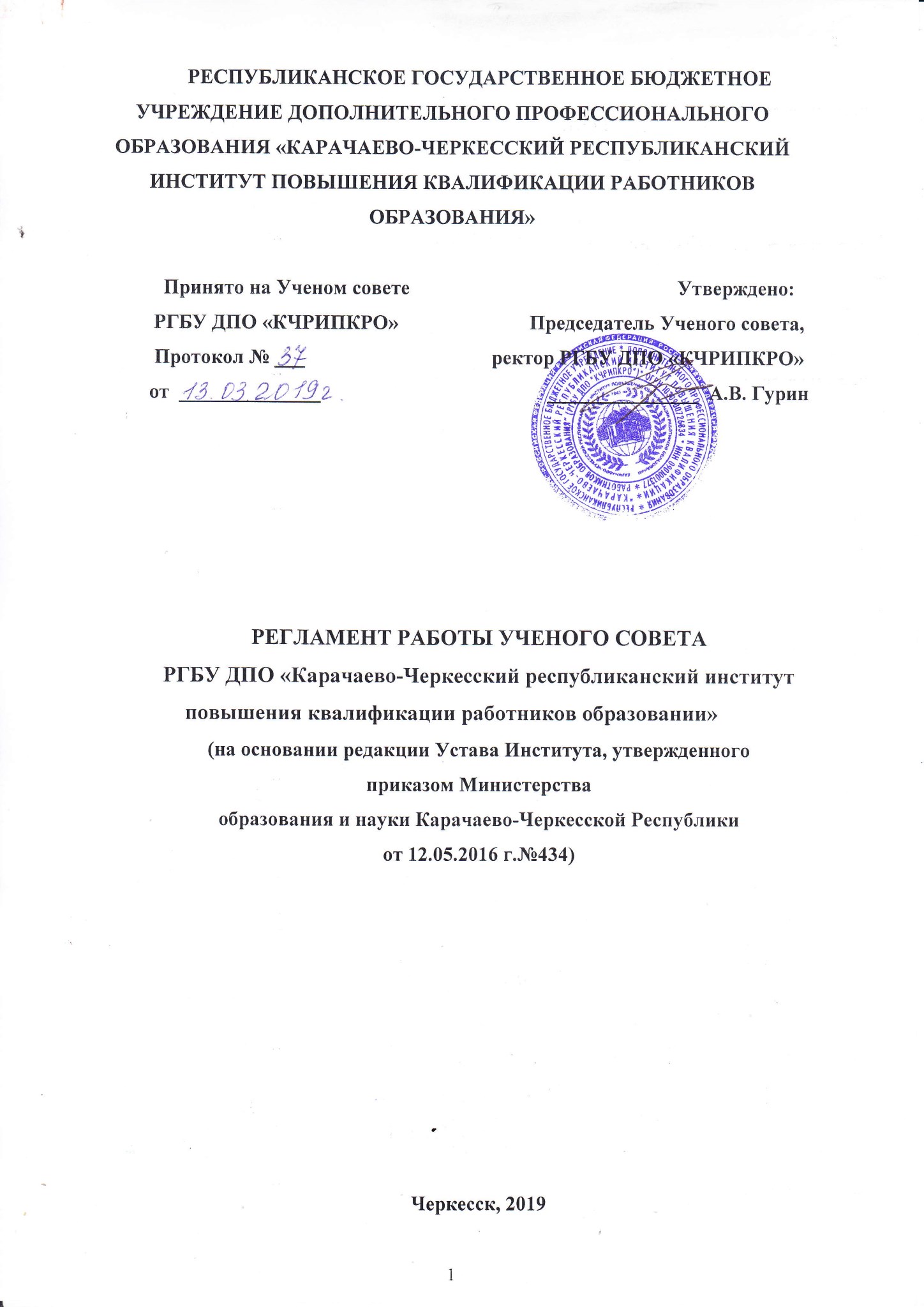 1.ОБЩИЕ ПОЛОЖЕНИЯ:1.1. Настоящий Регламент работы ученого совета РГБУ ДПО «Карачаево-Черкесский республиканский институт повышения квалификации» (далее - Регламент) разработан на основании Федерального закона от 29.12.2012 № 273-ФЗ «Об образовании в Российской Федерации», Устава РГБУ ДПО «Карачаево-Черкесский республиканский институт повышения квалификации» (далее - Устав и Институт, соответственно).1.2. Настоящий Регламент устанавливает порядок организации работы ученого совета РГБУ ДПО «Карачаево-Черкесский республиканский институт повышения квалификации» (далее - ученый совет), а также порядок принятия решений по вопросам, отнесенным к компетенции ученого совета Института в части, не урегулированной законодательством Российской Федерации и Уставом Института.1.3. Ученый совет Института является коллегиальным органом управления Института.1.4. Срок полномочий ученого совета Института составляет 5 лет.1.5. Ученый совет самостоятельно решает вопросы, относящиеся к его ведению в соответствии с законодательством Российской Федерации, Уставом Института и настоящим Регламентом. Деятельность ученого совета Института основывается на демократических принципах свободного обсуждения и коллективного решения рассматриваемых вопросов.1.6. Решения ученого совета Института по вопросам, относящимся к его компетенции, являются обязательными для выполнения всеми работниками и обучающимися Института.1.7. В своей деятельности ученый совет руководствуется Конституцией Российской Федерации, Трудовым кодексом РФ, Федеральным законом от 29.12.2012 № 273-ФЗ «Об образовании в Российской Федерации», иными нормативно-правовыми актами, Уставом Института, настоящим Регламентом.2. СОСТАВ УЧЕНОГО СОВЕТА2.1. В состав ученого совета Института  входят по должности: представитель учредителя, ректор Института, который является его председателем, проректоры и ученый секретарь ученого совета. В состав совета могут входить представители всех структурных подразделений Института. Другие члены ученого совета избираются на общем собрании Института.2.2. Количество членов ученого совета и его персональный состав определяется общим собранием Института.2.3. По представлению председателя ученого совета ученый совет избирает открытым голосованием ученого секретаря из числа лиц профессорско-преподавательского состава, избранных в совет. Ученый секретарь назначается приказом ректора на должность согласно штатному расписанию.2.4. Состав ученого совета объявляется приказом ректора Института на основании результатов выборов.2.5. После истечения срока действия избранного состава ученого совета до избрания нового состава и утверждения его приказом ректора действует ранее избранный состав ученого совета.3. КОМПЕТЕНЦИЯ УЧЕНОГО СОВЕТА3.1. К компетенции Ученого совета Института относятся:3.1.1. Организация, проведение и анализ образовательной, научно-исследовательской, научно-методической, инновационной и иных видов деятельности.3.1.2. Обсуждение и экспертиза программы развития Института, научных докладов, отчетов, включая отчеты о самообследовании Института.3.1.3. Рассмотрение и принятие отчетов о работе руководителей структурных подразделений и отдельных работников Института.3.1.4. Организация и проведение конкурсов на замещение должностей педагогических работников.3.1.5. Организация и проведение выборов на замещение должностей заведующих кафедрами.3.1.6. Представление сотрудников к присвоению ученых званий и государственных наград в установленном порядке.3.1.7. Рассмотрение проектов Устава Института, изменений и дополнений к нему.3.1.8. Принятие локальных нормативных актов Института.3.1.9. Принятие решений о предоставлении творческих отпусков.4. ПРАВА И ОБЯЗАННОСТИ ЧЛЕНОВ УЧЕНОГО СОВЕТА4.1. Член ученого совета принимает личное участие в заседаниях ученого совета.4.2. Член ученого совета имеет право:- вносить предложения по работе ученого совета, а также в планы работы и повестку заседаний ученого совета;- входить в состав рабочих комиссий ученого совета по подготовке и реализации его решений;- голосовать по всем вопросам, рассматриваемым ученым советом;- выступать в прениях по содержанию обсуждаемых на заседаниях ученого совета вопросов, высказывать свою точку зрения по любому из обсуждаемых вопросов;- вносить предложения в проекты решений ученого совета;- приобщать подписанные тексты своих выступлений к протоколу заседания ученого совета;- знакомиться и получать в установленном порядке все  документы, материалы и информацию, связанную с деятельностью ученого совета;- подавать на имя председателя ученого совета заявление о выходе из состава ученого совета.4.3. Член ученого совета обязан:- соблюдать Устав Института, выполнять решения ученого совета, соблюдать настоящий Регламент и другие локальные нормативные документы Института;- знакомиться с материалами (документами, рекомендациями) и информацией по вопросам, решения по которым принимаются, в соответствии с настоящим Регламентом;- принимать участие во всех  заседаниях ученого совета. При наличии уважительных причин для отсутствия на заседании член ученого совета обязан заблаговременно поставить в известность председателя ученого совета или ученого секретаря;- принимать участие в работе постоянных и временных комиссий по подготовке, реализации и контролю над выполнением решений ученого совета (в случае создания комиссий и включения члена ученого совета в состав комиссии);- информировать коллектив подчиненных ему подразделений о вопросах, обсуждаемых на ученом совете, и принятых решениях;- организовать работу по исполнению решений ученого совета и осуществлять контроль над их исполнением в рамках своей компетенции.5. ПОРЯДОК ВЫДВИЖЕНИЯ КАНДИДАТОВ В СОСТАВ ИЗБИРАЕМОЙ ЧАСТИ УЧЕНОГО СОВЕТА5.1. Не позднее, чем за два  месяца до окончания срока полномочий, действующий ученый совет Института определяет и утверждает:- дату проведения общего собрания;- состав комиссии по подготовке общего собрания;- форму бюллетеня для тайного голосования.5.2. Выдвижение кандидатов в члены ученого совета происходит со дня, следующего после утверждения даты проведения общего собрания от структурных подразделений в ученый совет.5.3. Право выдвижения кандидатов в члены ученого совета принадлежит структурным подразделениям Института.5.4. Организация проведения заседаний структурных подразделений по выборам кандидатов в члены ученого совета возлагается на руководителей структурных подразделений Института.5.5. Заседание считается правомочным при кворуме не менее двух третей списочного состава структурного подразделения. Явка участников заседания регистрируется в листе регистрации (Приложение № 1).5.6. На заседаниях структурных подразделений открытым голосованием избирается председатель и секретарь собрания.5.7. Кандидаты в члены ученого совета избираются на заседаниях структурных подразделений открытым голосованием.5.8. Решение об избрании кандидатов в члены ученого совета принимается простым большинством голосов присутствующих на заседании и оформляется протоколом, который подписывают председатель и секретарь собрания (Приложение №2).5.9. Протоколы заседаний о выдвижении кандидата в члены ученого совета, подписанные председателями и секретарями заседаний представляются во временную комиссию по подготовке общего собрания в сроки, установленные ученым советом. В протоколе должны содержаться данные о количестве участвующих в заседании, количестве принимавших участие в голосовании по избранию кандидатов в члены ученого совета и  количестве голосов  за выдвинутую кандидатуру, против и воздержавшихся.6. ПОРЯДОК РАБОТЫ ВРЕМЕННОЙ КОМИССИИ6.1. Подготовку и осуществление процедуры избрания в ученый совет, а также контроль за соблюдением настоящего Регламента осуществляет временная комиссия по проведению общего собрания. Временная комиссия самостоятельно распределяет обязанности среди своих членов. Временная комиссия обладает следующими полномочиями:- размещает информацию о порядке выдвижения кандидатов в члены ученого совета, сроках выдвижения;- размещает информацию о кандидатах, выдвинутых в члены ученого совета;- дает консультации кандидатам в члены ученого совета и иным лицам по вопросам избрания в члены ученого совета;- осуществляет непосредственную работу с кандидатами в члены ученого совета, с документами кандидатов в члены ученого совета, проверку правильности заполнения протоколов заседаний структурных подразделений Института по избранию кандидатов в члены ученого совета;- составляет полный список кандидатов в члены ученого совета Института и проверяет их полномочия;- готовит заключительные материалы на ученый совет для утверждения списка кандидатов в члены ученого совета;- организует работу по подготовке и проведению общего собрания.6.2. Временная комиссия по подготовке общего собрания. составляет общий список кандидатов в члены ученого совета, который оформляется  протоколом данной комиссии не позднее, чем за 3 дня до даты проведения общего собрания.6.3. Временная комиссия размещает на официальном сайте Института список кандидатов в члены ученого совета Института с указанием выдвинувших их структурных подразделений.7. ПОРЯДОК ИЗБРАНИЯ ЧЛЕНОВ УЧЕНОГО СОВЕТА7.1. Общее собрание считается правомочным при явке не менее двух третьих списочного состава делегатов общего собрания.7.2. Решение общего собрания об избрании ученого совета принимается открытым голосованием. 7.3. Представители структурных подразделений считаются избранными в ученый совет Института, если за них проголосовало боле 50 процентов делегатов общего собрания при условии участия в работе общего собрания не менее двух третьих списочного состава делегатов общего собрания.7.4. Если в результате избрания состав ученого совета окажется не укомплектованным, то ученым советом назначаются довыборы.7.5. Процедура проведения довыборов происходит в том же порядке, что и избрание в члены ученого совета. Избрание кандидатов для довыборов в члены ученого совета осуществляется в сроки, установленные ученым советом.7.6. При проведении довыборов в члены ученого совета кандидаты в члены ученого совета считаются избранными в члены ученого совета Института, если за них проголосовало боле 50 процентов делегатов общего собрания при условии участия в работе общего собрания не менее двух третьих списочного состава делегатов общего собрания.7.7. Ученый совет может приступать к работе, если в результате избрания он оказался укомплектованным не менее чем на две трети его состава.7.8. Досрочные перевыборы ученого совета проводятся по требованию, не менее половины его членов, выраженному в письменной форме, а также по решению общего собрания работников Института или по предложению ректора Института. Новые члены ученого совета Института, взамен выбывших, избираются на оставшийся срок его полномочий общим собранием открытым голосованием.7.9. Член ученого совета Института, в случае его увольнения из Института, автоматически выбывает из состава ученого совета Института. Избрание нового члена ученого совета Института осуществляется в порядке, предусмотренном пунктом 6.1. настоящего Регламента и объявляется приказом ректора Института.7.10. В своей работе комиссия руководствуется действующим законодательством Российской Федерации, Уставом Института, настоящим Регламентом, другими локальными нормативными актами Института, приказами и распоряжениями ректора Института.8. ПРЕДСЕДАТЕЛЬ И УЧЕНЫЙ СЕКРЕТАРЬ УЧЕНОГО СОВЕТА8.1. Председателем ученого совета Института является ректор Института, который организует работу ученого совета в соответствии с полномочиями, предоставленными ему настоящим Регламентом:- организует работу по выполнению решений ученого совета;- дает поручения по вопросам, отнесенным к его компетенции;- принимает решение о дате очередного и внеочередного заседания ученого совета;- вносит в повестку дня заседания ученого совета вопросы, требующие оперативного рассмотрения (внеплановые вопросы);- согласовывает повестку дня заседания ученого совета;- ведет заседания ученого совета;- направляет для  предварительного рассмотрения либо на экспертизу в комиссию ученого совета материалы, документы, проекты решений, выносимые на заседания ученого совета;- руководит общим ходом заседания, в соответствии с настоящим Регламентом;- предоставляет слово для выступления членам ученого совета и приглашенным в порядке очередности;- предоставляет слово при необходимости, вне порядка работы ученого совета по процедурным вопросам;- ставит на голосование предложения членов ученого совета или счетной комиссии;- проводит голосование и оглашает его результаты;- контролирует ведение протоколов заседаний ученого совета и подписывает их;- решает иные вопросы организации деятельности ученого совета  в соответствии с Уставом Института, настоящим Регламентом и другими локальными нормативными актами.8.2. Ученый совет назначается приказом ректора Института.8.3. Ученый секретарь ученого совета:- организует подготовку заседаний ученого совета;- контролирует регламентацию решений ученого совета;- координирует взаимодействие ученого совета Института и структурных подразделений Института в соответствии с полномочиями ученого совета Института;- формирует проект повестки дня заседания ученого совета и представляет её на согласование председателю ученого совета;- контролирует подготовку материалов по вопросам повестки дня заседания ученого совета;- обеспечивает своевременное доведение материалов до членов ученого совета;- обеспечивает оформление и регистрацию протоколов заседаний ученого совета, рассылку копий и доведение решений ученого совета до исполнителей в установленные настоящим Регламентом сроки;- контролирует выполнение планов работы ученого совета;- докладывает ученому совету о выполнении планов работы ученого совета и его решений;- подготавливает необходимые документы для представления на получение ученых званий, в установленном законодательством Российской Федерации порядке;- осуществляет иные полномочия, связанные с деятельностью ученого совета.8.4. Для выполнения возложенных функций ученый секретарь может запрашивать информацию и материалы, необходимые для организации заседаний ученого совета в структурных подразделениях Института.9. ПОРЯДОК РАБОТЫ УЧЕНОГО СОВЕТА9.1. Заседания ученого совета проводятся открыто, гласно. На заседания ученого совета могут быть приглашены представители органов государственной власти, органов местного самоуправления, общественных организаций, представители организаций, средств массовой информации, физические лица.Лицам, указанным в настоящем пункте, по решению председательствующего (председателя или заместителя председателя ученого совета) может быть предоставлено слово для выступления по содержанию вопросов повестки дня заседания ученого совета.9.2. Ученый совет собирается по мере необходимости, но не реже одного раза в два месяца, кроме летнего периода.Решение о проведении заседания ученого совета принимается председателем ученого совета Института.9.3. Ученый секретарь не позднее, чем за 3 дня до заседания ученого совета уведомляет всех его членов о дате и времени заседания ученого совет, и о повестке дня.9.4. Проект повестки дня очередного заседания ученого совета формируется ученым секретарем, согласовывается с председателем ученого совета.Повестка дня заседания ученого совета утверждается на заседании ученого совета.9.5. На заседаниях ученого совета ученым секретарем ведутся протоколы. Протоколы подписываются председательствующим на заседании ученого совета и ученым секретарем.9.6. Заседание ученого совета начинается с регистрации присутствующих в явочном листе, которую проводит ученый секретарь. Заседание ученого совета правомочно, если на заседании присутствует не менее 2/3 списочного состава ученого совета.9.7. В случае участия в заседании ученого совета приглашенных лиц последние подлежат регистрации, проводимой ученым секретарем, в отдельном явочном листе.Присутствие приглашенных на заседании ученого совета обеспечивают структурные подразделения, выносящие вопросы на рассмотрение ученого совета.9.8. Заседания ученого совета предусматривают следующие основные виды выступлений: доклад, содоклад, заключительное слово по обсуждаемому вопросу, выступления в прениях по содержанию обсуждаемого вопроса, обсуждаемым кандидатурам, при внесении предложений, по порядку ведения заседания, а также справки, информации, заявления, обращения.9.9. Продолжительность докладов, содокладов и заключительного слова, устанавливаемая председательствующим па заседании ученого совета по согласованию с докладчиками и содокладчиками, но при этом не должна превышать: для доклада - 30 минут, содоклада - 15 минут, заключительного слова - 10 минут, других выступлений - 5 минут.9.10. С согласия большинства присутствующих на заседании членов ученого совета председательствующий устанавливает общее время обсуждения вопроса повестки дня, общее время для вопросов и ответов, может продлить время для выступления.9.11. По истечении установленного времени председательствующий предупреждает об этом выступающего и в случае, если последний не прекращает выступления, вправе прервать его.9.12. Решения ученого совета принимаются открытым или тайным голосованием.Открытое голосование проводит председательствующий на заседании ученого совета Института. Члены ученого совета  выражают свое мнение по вопросу, поставленному на голосование, одним из вариантов ответа: «за», «против», «воздержался» поднятием руки.Открытое голосование может быть проведено путем сбора подписей в  опросном листе.9.13. Открытым голосованием принимаются все решения, не требующие тайного голосования, а также следующие решения по процедурным вопросам:- об утверждении и изменении повестки заседания;- о перерыве в заседании или переносе заседания (в том числе по объявлению технического перерыва при проведении заседания по вопросам замещения должностей педагогических работников, относящихся к профессорско-преподавательскому составу, вопросам выборов на должности заведующего кафедрой);- о предоставлении дополнительного времени для выступления;- о переносе или прекращении прений;- о голосовании без обсуждения;- об изменении способа голосования;- об изменении очередности выступлений;- о пересчете голосов;- по другим вопросам, отнесенным к его компетенции нормативно-правовыми актами и Уставом Института.9.14. Перед началом открытого голосования председательствующий сообщает о количестве предложений, которые ставятся на голосование, уточняет формулировки и последовательность, в которой они ставятся на голосование, напоминает, каким большинством голосов (от общего числа членов ученого совета Института, присутствующих на заседании и участвующих в голосовании) может быть принято решение. После объявления никто не вправе прервать голосование.9.15. Подсчет голосов производится ученым секретарем. По окончании подсчета голосов председательствующий объявляет, какое решение принято.9.16. При отсутствии кворума, необходимого для проведения голосования, председательствующий переносит рассмотрение вопроса на следующее заседание ученого совета.9.17. Тайное голосование проводится по следующим вопросам:- по выборам на замещение должности заведующих кафедрами;- по конкурсу на замещение должностей педагогических работников, относящихся к профессорско-преподавательскому составу;- о представлении к присвоению ученых званий;- по другим вопросам, отнесенным к его компетенции нормативно-правовыми актами и Уставом Института.9.18. Тайное голосование проводится с использованием бюллетеней установленной формы (Приложения №3,4).9.19. Для проведения тайного голосования и подсчета его результатов ученый совет открытым голосованием избирает счетную комиссию из состава членов ученого совета. В состав счетной комиссии не может быть включен член ученого совета, если его кандидатура баллотируется. Счетная комиссия избирает из своего состава председателя.9.20. Членам ученого совета, присутствующим на заседании, выдаются бюллетени по каждому вопросу, поставленному на голосование. При получении бюллетеней члены ученого совета расписываются в получении напротив своей фамилии в явочном листе.9.21. Бюллетени для тайного голосования опускаются в специальный ящик (урну).9.22. По окончании голосования счетная комиссия в отдельном помещении вскрывает ящик (урну) для голосования и производит подсчет голосов. Недействительными при подсчете голосов считаются бюллетени неустановленной формы, а также бюллетени, по которым невозможно определить волеизъявление голосовавшего. Дополнения, внесенные в бюллетень, при подсчете голосов не учитываются.9.23. О результатах тайного голосования счетная комиссия составляет протокол, который подписывается всеми ее членами. Доклад счетной комиссии о результатах тайного голосования ученый совет Института принимает к сведению. Председательствующий объявляет, какое решение принято, а при выборах называет избранные кандидатуры. После этого открытым голосованием утверждаются протоколы (протокол) счетной комиссии.9.24. Проекты решений ученого совета по вопросам, принимаемым открытым голосованием, после прекращения прений обсуждаются. В ходе обсуждений проекта решения он может быть большинством голосов от общего числа голосов членов ученого совета принят в целом или за основу. За основу проект принимается, если у членов ученого совета есть поправки и дополнения к предложенному проекту. В этом случае все поправки и дополнения должны быть обсуждены и проголосованы, после чего решение ученого совета принимается в целом.9.25. Решения по вопросам компетенции ученого совета принимаются простым большинством голосов от общего числа голосов членов ученого совета, принимающих участие в заседании, за исключением случаев, установленных законодательством Российской Федерации.9.26. При представлении к ученым званиям решение ученого совета принимается не менее чем двумя третями членов ученого совета, присутствующих на заседании. Заседание ученого совета по вопросу представления к присвоению ученых званий считается правомочным, если в его работе принимают участие  не менее двух третей членов ученого совета.9.27. Правила и порядок голосования при проведении конкурса на замещение должностей педагогических работников, относящихся к профессорско- преподавательскому составу, при проведении выборов на должности заведующего кафедрой определяются Положением о порядке замещения должностей педагогических работников, относящихся к профессорско-преподавательскому составу, Положением о проведении выборов на замещение должности заведующего кафедрой в РГБУ ДПО «КЧРИПКРО».10. ПОРЯДОК ОФОРМЛЕНИЯ И ИСПОЛНЕНИЯ РЕШЕНИЙ УЧЕНОГО СОВЕТА10.1. Решения ученого совета Института оформляются протоколами и вступают в силу с даты подписания их председателем и ученым секретарем ученого совета Института (не позднее 5 (пяти) рабочих дней  с даты заседания ученого совета) с обязательным опубликованием на сайте Института в той их части, которая относится к локальным нормативным актам. На локальных нормативных актах Института проставляется гербовая печать в установленном порядке.10.1.1. Надлежаще заверенные копии локальных нормативных актов, принимаемых ученым советом, в течение двух рабочих дней с даты подписания председателем ученого совета Института направляются ученым секретарем ученого совета Института служебной запиской проректору по научно-инновационной деятельности для размещения на официальный сайт Института. Системный администратор в течение одного рабочего дня размещает на официальном сайте Института поступившие документы.10.1.2. По вопросам, указанным в подпунктах 1, 2, и 3 пункта 3.1. настоящего Регламента проекты приказов готовятся соответствующими исполнителями.10.1.3. Решения (протоколы) ученого совета и материалы к ним (в том числе, утвержденные ученым советом) являются документами постоянного срока хранения. 10.1.4. Структурным подразделениям, работникам Института, являющимися исполнителями решений ученого совета, направляются выписки из протокола заседания в двухдневный срок с даты его подписания.10.1.5. В случае если после принятия решения ученым советом произошло существенное изменение обстоятельств, а при принятии решения изменение данных обстоятельств не предполагалось, то решение ученого совета может быть аннулировано другим решением ученого совета.10.1.6. В поручениях, содержавшихся в решениях ученого совета, как правило, устанавливается конкретный срок (календарная дата) их исполнения.Если конкретный срок исполнения не указан, то поручение подлежит исполнению в срок до одного месяца (до соответствующего числа следующего месяца), считая от даты  подписания протокола ученого совета (локального нормативного акта).Если последний день срока исполнения поручения приходится на нерабочий день, оно подлежит исполнению в следующий за ним рабочий день.10.1.7. Если поручение, содержащиеся в решении ученого совета, дано нескольким лицам (структурным подразделениям), указанное в поручении первым лицо (структурное подразделение), является основным исполнителем поручения,Организует необходимую работу по исполнению поручения и несет ответственность за исполнение в полном объеме и в установленные сроки.10.1.8. Ученый секретарь ученого совета один раз в шесть месяцев докладывает об исполнении решений ученого совета ректору.11. ЗАКЛЮЧИТЕЛЬНЫЕ ПОЛОЖЕНИЯ11.1. Изменения и дополнения в настоящий Регламент принимаются решением ученого совета и вступают в силу с даты подписания их председателем ученого совета Института или иной даты, указанной в решении ученого совета, с обязательным опубликованием на сайте Института в той их части, которая относится к локальным нормативным актам.Приложение № 1 ЛИСТ РЕГИСТРАЦИИ ЯВКИ«         »                       20______г.Приложение № 2 Наименование структурного подразделенияП Р О Т О К О Лзаседания структурного подразделения по избранию кандидата в  члены ученого советаг.Черкесск                                                         «_____»                  20        г.Списочный состав заседания 	чел. Число присутствующих 		чел.Кворум имеется. Лист регистрации прилагается.ПОВЕСТКА: Об избрании кандидата в члены ученого совета.СЛУШАЛИ: руководителя структурного подразделения Института  по вопросу избрания председателя и секретаря заседания.Голосовали: по вопросу избрания председателя и секретаря заседания. Результаты голосования:«За» - 	; «Против» - 		; «Воздержались» - 	. Решение принято 	.РЕШИЛИ: Избрать председателем заседания структурного подразделения и секретарем                                                                                                                    .СЛУШАЛИ:	Председателя заседания структурного подразделения по вопросу избрания кандидата в члены ученого совета.Голосовали: по вопросу избрания кандидата                           в  члены ученого совета.Результаты голосования:«За» - 	; «Против» - 	; «Воздержались» - 	.РЕШИЛИ:Избрать кандидатом в  члены ученого совета_____________________________________________________________________________________________________________________________________(фамилия, имя, отчество, должность).Председатель 	И.О.ФСекретарь 	И.О.ФПисьменное согласие кандидата в члены ученого совета Института о намерении участвовать в выборах в члены ученого совета Института.Приложение № 3 Республиканское государственное бюджетное учреждение дополнительного профессионального образования«Карачаево-Черкесский республиканский институт повышения квалификации работников образования»БЮЛЛЕТЕНЬдля тайного голосования по конкурсному отбору на должность_____________________________________________________________________(наименование должности, кафедры)Ученый совет РГБУ ДПО «КЧРИПКРО»	заседания ученого совета (дата и номер протокола)_______________________________________________________________Фамилия (ии), имя, отчество претендента (ов)Голосование выражается оставлением или вычеркиванием фамилии претендента. Приложение № 4 БАЛЛОТИРОВОЧНЫЙ БЮЛЛЕТЕНЬДля тайного голосования на заседании ученого совета Карачаево-Черкесского республиканского института повышения квалификации работников образования _______________ протокол №         по аттестации в ученом звании доцента по научной специальности.Примечание: В графе «Результаты голосования» вычеркнуть ненужное.№№ п/пФамилия, имя, отчествоДолжность, структурное подразделениеЛичнаяподпись1.2.3.4.5.6.ДолжностьподписьИ.О.ФФамилия, имя, отчество соискателяХарактер аттестацииРезультаты ГолосованияПрисвоение званияЗа Против